HC-32082D Image Barcode Scanner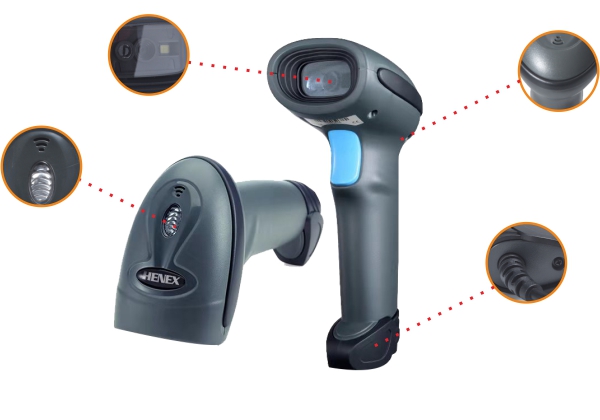 Features● Plug and play, not need any driver, easy to operate● Use Complete dust-proof design to meet more applications● Using latest decoder technology, can read all 1D and 2D barcodes● Ergonomic design, comfortable operating sense, it is not easy to fatigue● Supports to read screen barcodes, such as mobile phones and computers● Widely used in Wechat pay and Alipay, can quickly realize the ID and QR codes● l  Blue LED indicator and loud buzzer sound, can quick feedback reading recodsApplication areaMainly used in commerce, health care, tobacco, some industries, etc.
 HC-3208 Technical SpecificationsImage(Pixels)640 pixels(H)*480 pixels(v)Light SourceAiming: 617 nm LED; illumination:6500K LEDScan AngleElevation angle 65°/Tilt angle 30°/Declination 55°Host System InterfacesTTL-232, USB (HID-KBW, Virtual serial Port)Print ContrastMore than 25%Read modeManual/Auto sensorVisual IndicatorBlue LED Lights , BuzzerDECODE CAPABILITY1D1D： UPC/EAN/JAN,UPC-A & UPC-E, EAN-8 & EAN-13, JAN-8 &JAN-13, ISBN/ISSN, Code 39 (with
full ASCII), Codabar (NW7), Code 128 & EAN 128, Code 93, Interleaved 2 of 5 (ITF),Addendum 2 of
5, IATA Code, MSI/Plessy, China Postal Code,Code 32 (Italian Pharmacode), RSS 14, RSS Limited, RSS
Expanded2D2D： QR Code, Data Matrix, PDF417,Aztec, Maxicode, etc.PHYSICAL CHARACTERISTICSDimension173mm*67mm*94mm(L*W*H)Package Box size505mm*460mm*380mm(L*W*H)Weight220g (with cable)Input Voltage5VDC±10%Working Current170mA
 